Даты: 13-16 сентября 2016 г.Место: Москва, Варшавское шоссе., д. 94.Блок 004 «Девелопмент недвижимости (Инвестиционный анализ и проектный консалтинг)»Целевая аудитория семинара: опытные аналитики рынка недвижимости, маркетологи, оценщики, инвестиционные аналитики, управляющие недвижимостью, все специалисты, интересующиеся методами инвестиционного анализа, разработки и обоснования концепций застройки территории. Слушатели получат знания о рынке, повышающие их квалификацию и  эффективность в профессиональной деятельности.ВЫ УЗНАЕТЕ И СМОЖЕТЕ ПРИМЕНЯТЬ НА ПРАКТИКЕ:Методологию и алгоритм комплексного исследования территории-участка-рынка-проекта .Методы и методики, применяемые для определения и прогнозирования основных показателей рынка, необходимых для расчета доходности инвестиций в девелопмент на различных стадиях проекта, в первую очередь на стадии инициации.Примеры выполненных исследований по разработке и обоснованию концепций комплексного освоения территории и развития застроенных территорий.ПО ОКОНЧАНИИ КУРСА ВЫ ПОЛУЧИТЕ:1. Свидетельство об участии в семинаре.2. В случае предъявления собственных разработок в области инвестиционного анализа они будут рассмотрены Комиссией по сертификации аналитиков «Деловой России», и  Вам будет выдано Свидетельство о присвоении звания «Сертифицированного аналитика рынка недвижимости» со статусом «аналитик-эксперт» (САЭРН).Консультации можно получить заблаговременно по адресу gm_sternik@sterno.ru.Стоимость участия:      25 000 рублей; Льготные категории:    Члены МАР -  20 000 рублей;                                        Члены РГР   -  23 000 рублей;                                        Участники ранее проведенных семинаров, сертифицированные аналитики - 20 000 руб.В стоимость входят: обучение, презентационные материалы, кофе-брейки.ЗАПИСЬ НА СЕМИНАР: Терещенко Наталия КирилловнаЗам. исполнительного директора МАРtutor@mar.ruтел  8(968)775-3663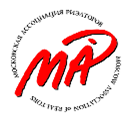 Московская Ассоциация Риэлторов приглашает на 4-дневный семинар повышения квалификации руководителей и специалистов агентств недвижимости, девелоперских, оценочных, консалтинговых компаний, коммерческих банков и профильных ВУЗов в рамках курса «АНАЛИЗ РЫНКА НЕДВИЖИМОСТИ ДЛЯ ПРОФЕССИОНАЛОВ».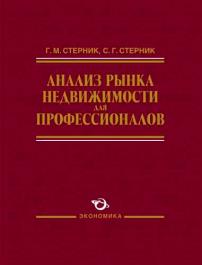 Семинар ведёт автор курса -  
Геннадий Моисеевич СТЕРНИК.Геннадий Моисеевич - один из наиболее авторитетных российских экспертов  рынка недвижимости. Опубликовал более 100 научных работ по проблемам рынка недвижимости России, в том числе монографии  «Анализ рынка недвижимости для профессионалов» и «Девелопмент недвижимости (инвестиционный анализ и проектный консалтинг»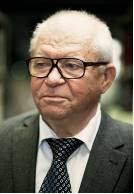 